Seventh Kyu – Orange Belt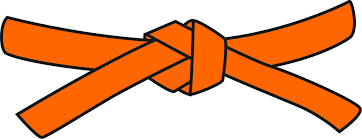 BASICSKIHON WAZA – Basic techniquesJunzuki - Lunge punchGyakuzuki - Reverse punchJunzuki No Tsukkomi - Leaning lunge punchGyakuzuki No Tsukkomi - Leaning reverse punchMaegeri Chudan - Front kick middleMawashigeri Chudan - Roundhouse kick middleSokuto Gedan - Side kick to shinUraken Jodan - Back fist headRENKEI WAZA – Combination techniquesMaegeri Chudan, Mawashigeri Chudan, Gyakazuki Chudan - Front kick middle, Roundhouse kick middle, Reverse punch middleGyakuzuki Jodan, Maegeri Chudan - Reverse punch head, Front kick middlePAIR WORKIPPON KUMITE - One step blocksJodan Uke Ipponme & Nihonme - Head block One & TwoChudan Uke Ipponme & Nihonme - Middle block One & TwoMaegeri Uke Ipponme & Nimonme - Kick block One & TwoKATAPrearranged FormPinan Nidan